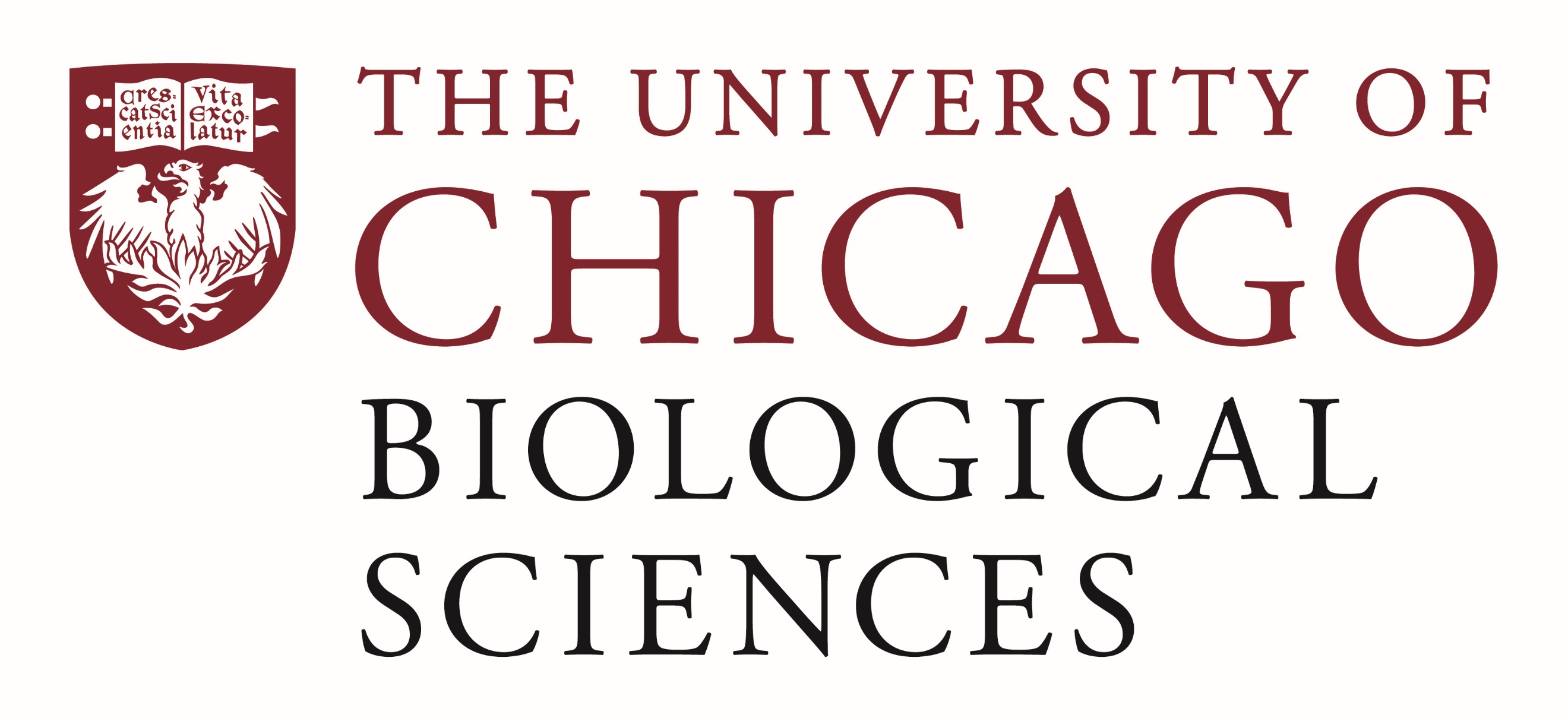 Postdoctoral Position for Cancer Immunotherapy Research in the Matsuzaki LabA postdoctoral position is available in the laboratory of Dr. Junko Matsuzaki in the Department of Obstetrics and Gynecology and the University of Chicago Medicine Comprehensive Cancer Center at the University of Chicago. Dr. Matsuzaki’s laboratory conducts immunonitoring of cancer patients to test spontaneous cancer-specific immune response and serial monitoring of immunotherapy-induced immune profiles. In addition to conducting your own projects, the postdoctoral fellow will participate in a multidisciplinary team to translate the laboratory findings into patient treatment in clinical trials through an Ovarian Specialized Program of Research Excellence (SPORE) project funded through the National Cancer Institute.The laboratory currently focuses on two research projects:Serial immunomonitoring of cancer patientsUsing immunological techniques such as CyTOF, flow cytometry, ELISPOT assay, ELISA and RNAseq, we monitor comprehensive and cancer antigen-specific responses of patients receiving immunotherapeutic treatments. Explore therapeutic cancer-specific T cellsWe have identified unique subsets of cancer antigen-specific T cells such as tumor-recognizing CD4+ T cells and CD4+CD8+ T cells from cancer patients. The goal of this project is to identify additional shared cancer antigen- or neoantigen-specific T cells to develop therapeutic adoptive T cell therapy for a broad range of cancer patients. Minimum Qualifications:Doctoral degree (PhD or MD)Experience in mammalian cell cultures and flow cytometry analysesExcellent verbal and written communication skillsAdherence to regulatory and ethical policiesPreferred qualifications:Experience in processing patient-derived specimens, sample staining and analysis for CyTOF or spectral flow cytometry, immunohistochemistry or bioinformatics analyses.To apply, please send (1) a curriculum vitae; (2) a statement describing research experience, research interests and research goals; and (3) contact information of two references to Dr. Junko Matsuzaki (jmatsuzaki@bsd.uchicago.edu).